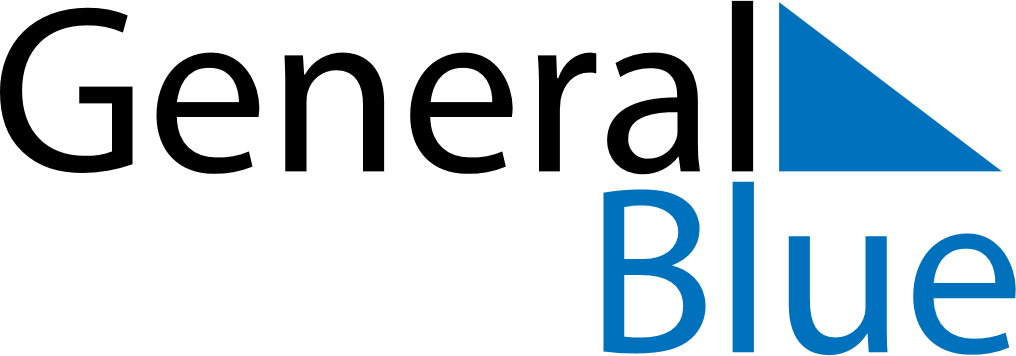 June 2024June 2024June 2024June 2024June 2024June 2024June 2024Palapye, BotswanaPalapye, BotswanaPalapye, BotswanaPalapye, BotswanaPalapye, BotswanaPalapye, BotswanaPalapye, BotswanaSundayMondayMondayTuesdayWednesdayThursdayFridaySaturday1Sunrise: 6:44 AMSunset: 5:34 PMDaylight: 10 hours and 50 minutes.23345678Sunrise: 6:44 AMSunset: 5:34 PMDaylight: 10 hours and 49 minutes.Sunrise: 6:45 AMSunset: 5:34 PMDaylight: 10 hours and 49 minutes.Sunrise: 6:45 AMSunset: 5:34 PMDaylight: 10 hours and 49 minutes.Sunrise: 6:45 AMSunset: 5:34 PMDaylight: 10 hours and 48 minutes.Sunrise: 6:45 AMSunset: 5:34 PMDaylight: 10 hours and 48 minutes.Sunrise: 6:46 AMSunset: 5:34 PMDaylight: 10 hours and 47 minutes.Sunrise: 6:46 AMSunset: 5:34 PMDaylight: 10 hours and 47 minutes.Sunrise: 6:46 AMSunset: 5:34 PMDaylight: 10 hours and 47 minutes.910101112131415Sunrise: 6:47 AMSunset: 5:34 PMDaylight: 10 hours and 46 minutes.Sunrise: 6:47 AMSunset: 5:34 PMDaylight: 10 hours and 46 minutes.Sunrise: 6:47 AMSunset: 5:34 PMDaylight: 10 hours and 46 minutes.Sunrise: 6:48 AMSunset: 5:34 PMDaylight: 10 hours and 46 minutes.Sunrise: 6:48 AMSunset: 5:34 PMDaylight: 10 hours and 46 minutes.Sunrise: 6:48 AMSunset: 5:34 PMDaylight: 10 hours and 45 minutes.Sunrise: 6:48 AMSunset: 5:34 PMDaylight: 10 hours and 45 minutes.Sunrise: 6:49 AMSunset: 5:34 PMDaylight: 10 hours and 45 minutes.1617171819202122Sunrise: 6:49 AMSunset: 5:34 PMDaylight: 10 hours and 45 minutes.Sunrise: 6:49 AMSunset: 5:35 PMDaylight: 10 hours and 45 minutes.Sunrise: 6:49 AMSunset: 5:35 PMDaylight: 10 hours and 45 minutes.Sunrise: 6:50 AMSunset: 5:35 PMDaylight: 10 hours and 45 minutes.Sunrise: 6:50 AMSunset: 5:35 PMDaylight: 10 hours and 45 minutes.Sunrise: 6:50 AMSunset: 5:35 PMDaylight: 10 hours and 45 minutes.Sunrise: 6:50 AMSunset: 5:35 PMDaylight: 10 hours and 45 minutes.Sunrise: 6:51 AMSunset: 5:36 PMDaylight: 10 hours and 45 minutes.2324242526272829Sunrise: 6:51 AMSunset: 5:36 PMDaylight: 10 hours and 45 minutes.Sunrise: 6:51 AMSunset: 5:36 PMDaylight: 10 hours and 45 minutes.Sunrise: 6:51 AMSunset: 5:36 PMDaylight: 10 hours and 45 minutes.Sunrise: 6:51 AMSunset: 5:36 PMDaylight: 10 hours and 45 minutes.Sunrise: 6:51 AMSunset: 5:37 PMDaylight: 10 hours and 45 minutes.Sunrise: 6:51 AMSunset: 5:37 PMDaylight: 10 hours and 45 minutes.Sunrise: 6:51 AMSunset: 5:37 PMDaylight: 10 hours and 45 minutes.Sunrise: 6:52 AMSunset: 5:37 PMDaylight: 10 hours and 45 minutes.30Sunrise: 6:52 AMSunset: 5:38 PMDaylight: 10 hours and 46 minutes.